 Prenova in vzdrževanje IS E-uprava ter izvedba usposabljanjaStoritev EVlogeService Uporabniška dokumentacijaVerzija 2.7Namen in zgodovina dokumentaNamen dokumentaDokument vsebuje uporabniško dokumentacijo za uporabo spletnega servisa preko katerega je zunanjim sistemom omogočena uporaba storitve EVlogeService. Storitev je del sistema E-uprava 2.0 in predstavlja nadgradnjo obstoječe integracije ESJU-Zunanji sistemi, ki je bila opisana v dokumentu Tehnična dokumentacija za integracijo sistema »EVloge« z zunanjimi sistemi.doc ver. 1.7.2.Zgodovina dokumentaVsebina1	Uvod	52	Storitev	52.1	Povezovanje zunanjih sistemov in storitve	52.2	Registracija zunanjega sistema	62.3	Končne točke storitve	63	Metode storitve	73.1	Metoda info()	73.1.1	Zahteva metode	73.1.2	Odgovor metode	73.1.3	XML sheme	83.2	Metoda vloga()	93.2.1	Zahteva metode	93.2.2	Odgovor metode	103.2.3	XML sheme	103.3	Metoda status()	343.3.1	Zahteva metode	353.3.2	Odgovor metode	363.3.3	XML shema	364	Napake	394.1	Opis napak	39Kazalo tabelTabela 1: Pregled metod modula »EVloge«	5Tabela 2: InfoRequestType	8Tabela 3: InfoResponseType	9Tabela 4: VlogaRequest	11Tabela 5: VlogaResponse	11Tabela 6: EVloga	12Tabela 7: Header	14Tabela 8: XMLDocumentType	16Tabela 9: AttachmentType	16Tabela 10: Placilo elementi	17Tabela 11: VrednotnicaDrzavljan elementi	18Tabela 12: NarocnikType elementi	19Tabela 13: IzvajalecType elementi	19Tabela 14: SubvencijaVozovnice elementi	21Tabela 15: UpravicenecType elementi	22Tabela 16: ZakonitiZastopnikType elementi	22Tabela 17: IzobrazevalniProgramInStatusType elementi	23Tabela 18: ProgramType elementi	23Tabela 19: ZavodType elementi	24Tabela 20: StatusType elementi	24Tabela 21: RelacijaPrevozaType elementi	24Tabela 22: RelacijaType elementi	25Tabela 23: PreprecevanjeKorupcije elementi	26Tabela 24: ZavezanecType elementi	27Tabela 25: FunkcijeListType atributi	27Tabela 26: FunkcijeListType elementi	28Tabela 27: FunkcijeType elementi	28Tabela 28: PravniSubjektType elementi	28Tabela 29: NepremicnineListType atributi	29Tabela 30: NepremicnineListType elementi	29Tabela 31: NepremicnineType elementi	29Tabela 32: PremicnineListType atributi	30Tabela 33: PremicnineListType elementi	30Tabela 34: PremicnineType elementi	30Tabela 35: DenarnaSredstvaListType atributi	31Tabela 36: DenarnaSredstvaListType elementi	31Tabela 37: DenarnaSredstvaType elementi	31Tabela 38: GotovinaType atributi	31Tabela 39: GotovinaType elementi	31Tabela 40: DolgoviListType atributi	32Tabela 41: DolgoviListType elementi	32Tabela 42: DolgoviType elementi	32Tabela 43: PosojilaListType atributi	32Tabela 44: PosojilaListType elementi	32Tabela 45: PosojilaType elementi	32Tabela 46: DeleziListType atributi	33Tabela 47: DeleziListType elementi	33Tabela 48: DeleziType elementi	33Tabela 49: VrednostniPapirjiListType atributi	34Tabela 50: VrednostniPapirjiListType elementi	34Tabela 51: VrednostniPapirjiType elementi	34Tabela 52: Pregled statusov vloge	36Tabela 53: StatusRequest	37Tabela 54: StatusResponse	38Tabela 55: Pregled napak	39UvodModul »EVloge« je eden izmed gradnikov sistema »E2«, ki omogoča elektronske storitve v javni upravi in sicer:sprejem elektronske vloge, ki jo državljan odda prek drugih sistemov  ter odlaganje tega dokumenta v »ESef« državljanadostavo sprejete vloge ustreznem organu javne upravesprejem odgovora organa in odlaganje tega dokumenta v »ESef« državljanaobveščanje državljana o poteku reševanja njegove vloge in vseh spremembah statusovDokument opisuje spletne storitve, ki jih modul »EVloge« ponujajo na voljo drugim sistemom. Sistem predstavlja nadgradnjo obstoječega sistema za integracijo med sistemom »ESJU« in zunanjimi sistemi. Osnovni namen razširitev, je da se omogoči sprejem vlog iz drugih sistemov (do sedaj so bile vse vloge oddane skozi portal »ESJU«) in da se omogoči organom javne uprave oziroma zunanjim sistemom, da kot odgovor na vlogo poleg komentarja in statusa pripnejo tudi dokument.  V preglednici »Tabela 1«  je seznam vseh metod, ki so na voljo ter opis njihovega osnovnega namena. Podrobna razlaga metod je opisana v poglavju 3.Tabela 1: Pregled metod modula »EVloge«StoritevPovezovanje zunanjih sistemov in storitveNa strani modula »EVloge« je na voljo spletna storitev EVlogaService, ki omogoča sprejem in pridobivanje vlog v/iz modula »EVloge«. Izmenjujejo se SOAP sporočila katerih oblika je predpisana z WSDL strukturo spletne storitve. Za avtentikacijo in avtorizacijo se uporablja visok nivo zaščite in sicer SSL komunikacija tipa client-server, kar pomeni, da se z lastnim ključem predstavljala obe strani komunikacijskega kanala. Nadalje to pomeni, da se mora vsak zunanji sistem predhodno registrirati kot uporabnik storitve tako, da pošlje svoj javni ključ.  Dodatno je možno še vpeljati dodatno zaščito in sicer z registracijo IP naslova s katerega je omogočen dostop do spletne storitve. Tako se ob vsakem zahtevku, ki prispe do storitve, preverja tudi IP naslov s katerega prihaja zahtevek in v primeru, da IP naslov ni registriran se zahtevek zavrne. Poleg teh dveh varnostnih mehanizmov velja tudi, da je spletni servis dostopen samo uporabnikom znotraj HKOM-a.Registracija zunanjega sistemaZunanji sistem, ki se želi povezati s storitvijo se mora pred prvo uporabo registrirati. To se izvede tako, da predstavnik zunanjega sistema pošlje administratorju sistema »E-uprava 2« (e-uprava@gov.si) naslednje podatke:Javni ključ certifikata, ki se bo uporabljal s strani zunanjega sistema za vzpostavitev varne SSL povezaveIP naslov strežnika  s katerega se bo izvajal dostop do storitve. Omogočena je tudi možnost registracije več IP naslovov strežnikov za nek javni ključ.Zunanji sistem bo prevzem vlog izvajal za nek organ, zato je potrebno sporočiti tudi podatek za kateri organ bo zunanji sistem izvajal storitve.Glede na to, da gre tu za dokumente in vloge, ki so namenjeni organom je smiselno, da je organi tisti, ki izvede registracijski postopek v imenu zunanjega sistema, ki je lahko v domeni nekega podizvajalca.Ko administrator na MJU prejme vse potrebne podatke bo izvedel registracijo. O uspešni registraciji bo obvestil pošiljatelja registracijskih podatkov.Glede na to, da obstaja več okolij – najmanj testno in produkcijsko, je potrebno  za vsako okolje poslati svoj komplet registracijskih podatkov.Končne točke storitveSpletna storitev, ki omogočala pridobivanje vlog iz modula »EVloge«, je nameščena na testnem in produkcijskem okolju. Predvideni naslovi so:Na testnem okolju je storitev dostopna preko naslova:https://euprava-storitve-test.sigov.si/euprava-storitve-vloge/services/EVlogeServiceNa produkcijskem okolju je storitev dostopna preko naslova:https://euprava-storitve.sigov.si/euprava-storitve-vloge/services/EVlogeServiceMetode storitveVsaka metoda ima predpisano obliko vhodnega sporočila z vsemi potrebnimi parametri in pa obliko izhodnega sporočila, ki lahko vsebujejo tudi opis napake. To se seveda zgodi samo v primeru, če se je zgodila kakšna napaka v samem procesu.Metoda info()Metoda info()se uporabi za pridobivanje seznama identifikatorjev elektronskih vlog.Zahteva metodeMetoda na vhodu sprejema parameter, ki pove ali naj klic metode vrne seznam vseh vlog v sistemu ali naj vrne samo seznam še neprevzetih vlog. To je uporabno v primeru, da se pojavi potreba po ponovnem prevzemanju elektronskih vlog, ki so bile nekoč že prevzete.  Parameter ni obvezen podatek in v primeru, da le ta ni podan v zahtevku, bo metoda info() predpostavila, da mora vrniti seznam identifikatorjev vseh elektronskih vlog.Primer SOAP zahtevka:<soapenv:Envelope xmlns:soapenv="http://schemas.xmlsoap.org/soap/envelope/" xmlns:evl="http://www.src.si/evloge">   <soapenv:Header/>   <soapenv:Body>      <evl:InfoRequest evl:param="VLOGE_VSE"/>   </soapenv:Body></soapenv:Envelope>Odgovor metodeIzhodno sporočilo vsebuje seznam identifikatorjev vlog, ki za identificiran zunanji sistem obstajajo v sistemu. Seznam torej lahko predstavlja seznam identifikatorjev vseh vlog, ki v sistemu obstajajo za dotični zunanji sistem, ali pa seznam vlog, ki imajo v sistemu status NEPREVZETA, kar pomeni, da takšne vloge še niso bile prevzete s strani zunanjega sistema.Kot je navedeno že v poglavju 2.1, se zunanji sistem identificira na podlagi strežniškega certifikata, ki mora biti registriran v sistemu. Primer SOAP odgovora:<soap:Envelope xmlns:soap="http://schemas.xmlsoap.org/soap/envelope/">   <SOAP-ENV:Header xmlns:SOAP-ENV="http://schemas.xmlsoap.org/soap/envelope/"/>   <soap:Body>      <InfoResponse xmlns="http://www.src.si/evloge">         <ns1:ID xmlns:ns1="http://www.src.si/evloge">2482762000-01234-20151030-000001</ns1:ID>      </InfoResponse>   </soap:Body></soap:Envelope>XML sporočilo, ki ga metoda vrača kot odgovor, je opisano v naslednjem poglavju.XML shemeElement <InfoRequest>Element InfoRequest je glavni element v sporočilu, ki predstavlja zahtevek pri klicu metode info().V zahtevku mora obvezno obstajati. Vsebuje atribut param, ki pa ni obvezen. V primeru, da ima atribut vrednost VLOGE_VSE, bo metoda vrnila kot rezultat klica seznam identifikatorjev vseh vlog, ki v sistemu obstajajo za identificiran zunanji sistem. V primeru, da ima atribut vrednost VLOGE_NEPREVZETE, bo metoda kot rezultat klica vrnila seznam identifikatorjev tistih vlog, ki do sedaj še niso bile prevzete s strani zunanjega sistema. V primeru, da atribut ni prisoten v zahtevku ali pa manjka vrednost, bo metoda predpostavila vrednost VLOGE_VSE.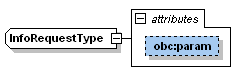 <xsd:complexType name="InfoRequestType">	<xsd:attribute name="param" type="obc:InfoRequestParamType"/></xsd:complexType><xsd:simpleType name="InfoRequestParamType">	<xs:restriction base="xs:string">		<xsd:enumeration value="VLOGE_VSE"/>		<xsd:enumeration value="VLOGE_NEPREVZETE"/>	</xs:restriction></xsd:simpleType>Tabela 2: InfoRequestTypeElement <InfoResponse>Element InfoResponse je glavni element v sporočilu, ki ga kot odgovor vrača metoda info(). Gre za zelo preprost element saj vsebuje samo seznam elementov ID, ki so tipa xs:string in predstavljajo identifikatorje elektronskih vlog.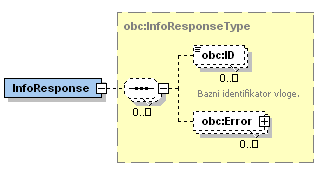 <xsd:complexType name="InfoResponseType">	<xsd:sequence minOccurs="0" maxOccurs="unbounded">		<xsd:element name="ID" type="xsd:string" minOccurs="0" maxOccurs="unbounded">			<xsd:annotation>				<xsd:documentation>Bazni identifikator vloge.</xsd:documentation>			</xsd:annotation>		</xsd:element>		<xsd:element name="Error" type="obc:ErrorType" minOccurs="0" maxOccurs="unbounded"/>	</xsd:sequence></xsd:complexType>Tabela 3: InfoResponseTypeMetoda vloga()Metoda vloga() se uporabi za oddajo oz. pridobitev posamezne vloge iz sistema.Zahteva metodeMetoda pričakuje na vhodu identifikator vloge. V primeru, da vloge za podani identifikator ne pridobi oziroma le ta v sistemu ne obstaja, metoda vrne obvestilo o napaki.Primer SOAP zahtevka: <soapenv:Envelope xmlns:soapenv="http://schemas.xmlsoap.org/soap/envelope/" xmlns:evl="http://www.src.si/evloge">   <soapenv:Header/>   <soapenv:Body>      <evl:VlogaRequest>         <evl:ID>2482762000-01234-20151030-000001</evl:ID>      </evl:VlogaRequest>   </soapenv:Body></soapenv:Envelope>Odgovor metodeMetoda v odgovoru  vrne elektronsko vlogo ter status te vloge v sistemu .Primer SOAP odgovora:<soap:Envelope xmlns:soap="http://schemas.xmlsoap.org/soap/envelope/">   <SOAP-ENV:Header xmlns:SOAP-ENV="http://schemas.xmlsoap.org/soap/envelope/"/>   <soap:Body>      <VlogaResponse xmlns="http://www.src.si/evloge">         <ns1:EVloga xmlns:ns1="http://www.src.si/evloge">            <ns1:Header/>            <ns1:Documents/>            <ns1:Visualisations/>            <ns1:Attachments/>         </ns1:EVloga>         <ns1:Status xmlns:ns1="http://www.src.si/evloge">            <ns1:id>1</ns1:id>            <ns1:naziv>ODDANA</ns1:naziv>         </ns1:Status>      </VlogaResponse>   </soap:Body></soap:Envelope>XML shemeElement <VlogaRequest>Element VlogaRequest je glavni element v zahtevku, ki ga sprejema metoda vloga(). Vsebuje lahko največ en element z imenom ID, ki predstavlja identifikator elektronske vloge po kateri se poizveduje.<xsd:complexType name="VlogaRequestType">   <xsd:sequence minOccurs="1" maxOccurs="1">      <xsd:element name="ID" type="xs:string">	<xsd:annotation>	   <xsd:documentation>Bazni Id vloge.</xsd:documentation>	</xsd:annotation>      </xsd:element>   </xsd:sequence></xsd:complexType>Tabela 4: VlogaRequestElement <VlogaResponse>Element VlogaResponse je glavni element v odgovoru, ki ga pripravi metoda vloga(). Element vsebuje dejansko elektronsko vlogo.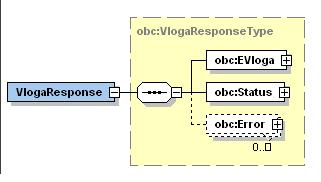 <xsd:complexType name="VlogaResponseType">	<xsd:sequence>		<xsd:element name="EVloga" type="obc:EVlogaType" minOccurs="1"                              maxOccurs="1"/>      <xsd:element name="Status" type="obc:StatusType" minOccurs="1" maxOccurs="1"/>            <xsd:element name="Error" type="obc:ErrorType" minOccurs="0" maxOccurs="unbounded"/>	</xsd:sequence></xsd:complexType>Tabela 5: VlogaResponseElement <EVloga>Element EVloga predstavlja elektronsko vlogo. V elementu so podani nekateri osnovni parametri vloge, podani so podatki o vlagatelju vloge, prav tako je na voljo podpisan elektronski dokument, potrdilo o plačilu vloge, možni pa so tudi podatki kot so priponke in vizualizacije. 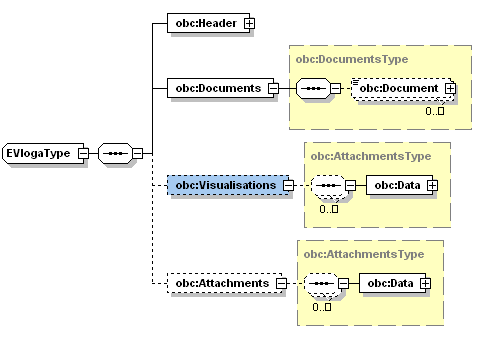 <xsd:complexType name="EVlogaType">   <xsd:sequence>	<xsd:element name="Header" type="obc:HeaderType"/>         <xsd:element name="Documents" type="obc:DocumentsType"/>   <xsd:element name="Visualisations" type="obc:AttachmentsType" minOccurs="0" maxOccurs="1"/>	   <xsd:element name="Attachments" type="obc:AttachmentsType" minOccurs="0" maxOccurs="1"/>	</xsd:sequence></xsd:complexType>Tabela 6: EVlogaElement <Header>Element Header vsebuje podatke o vlagatelju vloge ter še metapodatke identifikator vloge, datum nastanka vloge, naziv vloge in referenca na poljuben dokument.<xsd:complexType name="HeaderType">		<xsd:sequence>		<xsd:element name="Vlagatelj" type="obc:VlagateljType"/>		<xsd:element name="Prejemnik" type="obc:PrejemnikType"/>	</xsd:sequence>	<xsd:attribute name="documentId" type="obc:DocumentIdType" use="required"/>	<xsd:attribute name="documentDate" type="xs:dateTime" use="required"/>	<xsd:attribute name="documentDescription" type="xs:string"/>	<xsd:attribute name="documentReference" type="xs:string"/></xsd:complexType>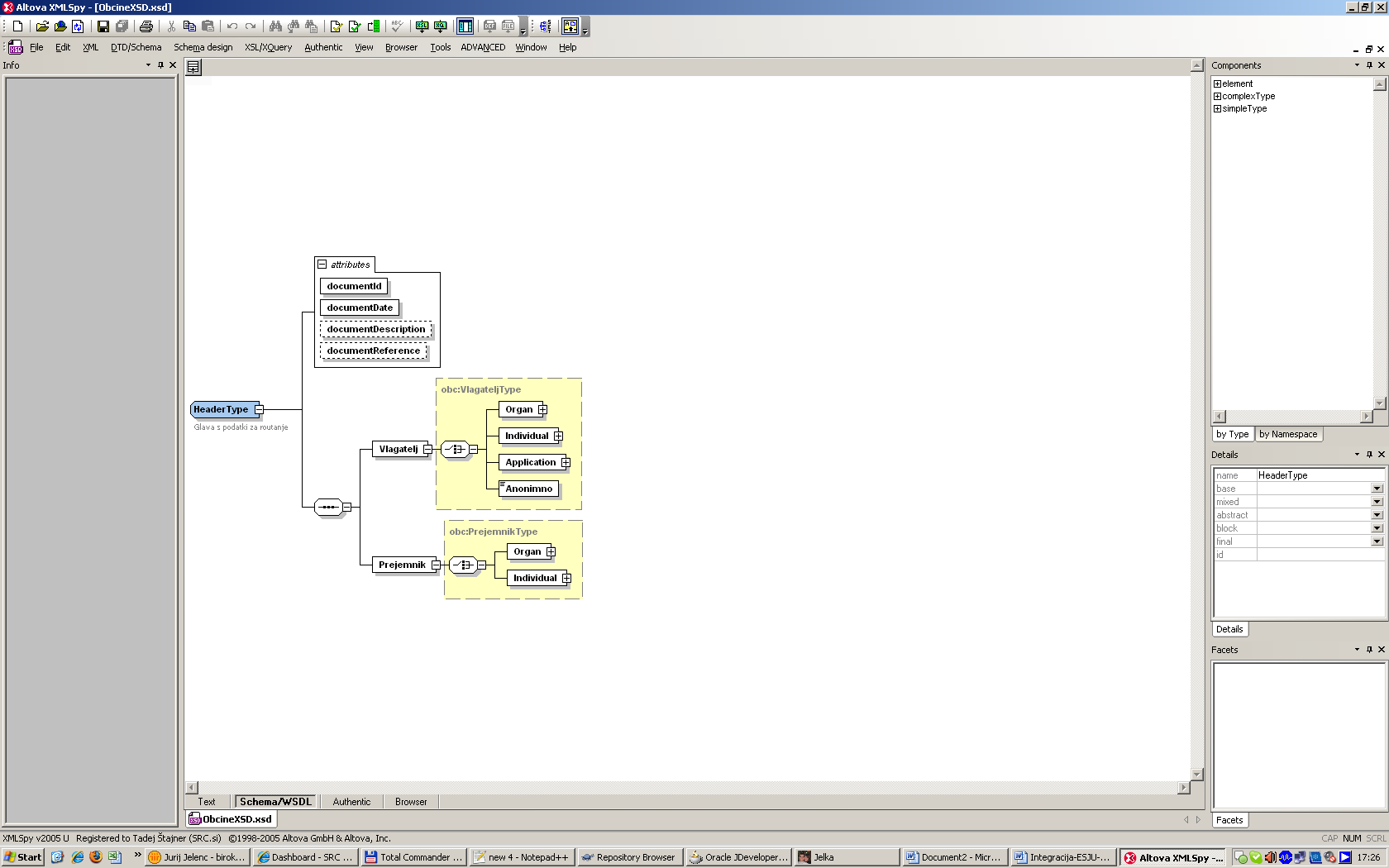 Tabela 7: HeaderElementi <Documents>, <Visualisations>, <Attachments>Vsi trije elementi vsebujejo datoteke v različnih formatih. Element Documents je predviden za dodajanje xml dokumentov kot so elektronsko podpisana elektronska vloga in potrdilo o plačilu vloge. Vsak xml dokument bo imel svoj tip, ki bo tako služil za identifikacijo xml dokumentov.Element Visualisations bo vseboval vizualizacije vloge. To so lahko pdf , xhtml , jpeg in še kateri drugi formati datotek. Element Documents lahko vsebuje več elementov Document, ki je tipa XMLDocumentType.Element Visualisations lahko vsebuje več elementov Visualisation, ki je tipa AttachmentType.Element Attachments lahko vsebuje več elementov Attachment, ki je prav tako tipa AttachmentType.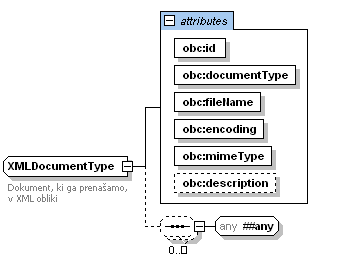 <xsd:complexType name="XMLDocumentType" mixed="true">	<xsd:annotation>		<xsd:documentation>Dokument, ki ga prenašamo, v XML obliki</xsd:documentation>	</xsd:annotation>	<xsd:sequence minOccurs="0" maxOccurs="unbounded">		<xsd:any namespace="##any"/>	</xsd:sequence>	<xsd:attribute name="id" type="xs:string" use="required"/>      <xsd:attribute name="documentType" type="obc:DocumentTypeType" use="required"/>	<xsd:attribute name="fileName" type="xs:string" use="required"/>	<xsd:attribute name="encoding" type="xs:string" use="required"/>	<xsd:attribute name="mimeType" type="xs:string" use="required"/>	<xsd:attribute name="description" type="xs:string"/></xsd:complexType>	Tabela 8: XMLDocumentTypeVsaka vizualizacija ali priponka je tipa AttachmentType. Vsak dokument ima neobvezen atribut id. Pomen pomembnih elementov je podan v spodnji tabeli:Tabela 9: AttachmentTypeXML dokument tipa PODPISAN_XMLModul Postopki za elektronsko podpisovanje xml dokumentov uporablja rešitev ProXSign. Le ta pričakuje na vhodu xml, ki ga predpisuje CreaDoc shema. Iz tega sledi, da bo ta tip dokumentov ustrezal shemi CreaDoc. Shema je na voljo kot priponka Document.xsd. V podpisanem dokumentu dobimo vse podatke v zvezi z vlogo. To pomeni, da zvemo kdo je vlagatelj, kdo je pošiljatelj, potrdilo o plačilu, vizualizacije in priponke. Zaradi priročnosti se bodo vizualizacije, priponke in potrdilo o plačilu prebrale iz tega xml dokumenta in zapisali v element »EVloge« (poglavje 3.2.3.3).XML dokument tipa PLACILO_XMLXML, ki predstavlja potrdilo o plačilu elektronske vloge ustreza zelo preprosti xml shemi z imenom Potrdilo.xsd in je pripeta v tem dokumentu. V nadaljevanju si bomo ogledali elemente takšnega XML dokumenta in podali njihov pomen.Element Placilo je glavni element v potrdilu o plačilu elektronske vloge. Vsebuje naslednje atribute:id - identifikator, ki ga v sistem »EPlačila« pošiljajo storitve, ki uporabljajo sistemepsId - interni identifikator v sistemu »EPlačila«eid – id računa se uporablja za dostop do računa elektronskega plačila Ti podatki so potrebni za sledenje toku pri postopku spletnega plačevanja elektronskih vlog.Tabela 10: Placilo elementiXML dokument tipa GENERATOR_XMLČe je bila elektronska vloga sestavljena s pomočjo Generatorja obrazcev potem mora document ustrezati shemi 20060921-GeneratorObrazev.xsd, ki jo uporablja ta aplikacija. Vsaka takšna vloga, ki ustreza tej shemi vsebuje:XML z vsebino vlogeVizualizacija vsebine v PDF dokumentu (vsebuje iste podatke kot XML)Morebitne prilogeMetapodatke (o sami vlogi, pošiljanje, vročanje)Digitalni podpis celotnega dokumentaShemo je zasnovana tako, da poleg prenosa podatkov ustreza naslednjim zahtevam:Dokument mora vsebovati dovolj podatkov, da ga je možno samostojno prikazati – vsebuje tudi podatke o nazivih polj.Podpira vse tipe polj, ki so na voljo v Generatorju obrazcev ter dopušča možnost za razširitev nabora polj – shema sama po sebi ne predpisuje tipov polj.Vsako polje ima svoj naziv, ki je namenjen za prikaz XML dokumenta s pomočji XSL trasformacije. Posamezno polje obrazca je tudi identificirano z atributom »koda«, ki je mišljen kot računalniku prijazna predstavitev atributa »naziv«. Polje z nazivom  npr. »Datum prijave« dobi kodo »datumPrijave«. V XML sta na voljo oba podatka.Obveznost posameznih polj se znotraj XML ne preverja. Ta kontrola se izvrši še preden se obrazec pretvori v XML.XML dokument tipa VREDNOTNICA_XMLXML, ki predstavlja vlogo Vrednotnice za državljana ustreza xml shemi z imenom VrednotnicaDrzavljan.xsd in je pripeta v tem dokumentu. V nadaljevanju si bomo ogledali elemente takšnega XML dokumenta in podali njihov pomen.Element VrednotnicaDrzavljan je glavni element v XML-ju s podatki vrednotnice. Vsebovani elementi so podani v spodnji tabeli.Tabela 11: VrednotnicaDrzavljan elementiPodatki o naročniku v elementu Narocnik se v XML-ju vrednotnice lahko nahaja največ enkrat ali pa tega elementa sploh ni, če je naročnik in izvajalec ista oseba. Podatki o naročniku so tipa NarocnikType. Pomen podrejenih elementov je podan v spodnji tabeli:Tabela 12: NarocnikType elementiPodatki o izvajalcu v elementu Izvajalec so v XML-ju vrednotnice obvezni in se pojavijo največ enkrat. Podatki o izvajalcu so tipa IzvajalecType. Pomen podrejenih elementov je podan v spodnji tabeli:Tabela 13: IzvajalecType elementiXML dokument tipa VOLITVE_XMLXML, ki predstavlja vlogo Volitve ustreza xml shemi z imenom Volitve.xsd in je pripeta v tem dokumentu. V nadaljevanju si bomo ogledali elemente takšnega XML dokumenta in podali njihov pomen.Element VP31Vloge je glavni element v XML-ju s podatki vloge za volitve. Vsebovani elementi so podani v spodnji tabeli.Podatki o volivcu in pooblastitelju so v elementu Volivec ter Pooblastitelj, so enaki in so pojasnjeni v spodnji tabeli. Podatki o volivcu so tipa VolivecType in so na vlogi obvezni medtem, ko so podatki o pooblastitelju, PooblastiteljType, obvezni samo v primeru, ko je podatek ZaDrugoOsebo enak »TRUE«.Podatki o načinu glasovanja so v elementu NacinUresnicevanja in so tipa NacinUresnicevanjaType. Ta tip je nekoliko bol kompleksen in pojasnjen v spodnji tabeli, vedno pa je izpolnjel le en od elementov z izjemo atributa s34id:XML dokument tipa SUBVENCIJA_VOZOVNICE_XMLXML, ki predstavlja vlogo za subvencioniran prevoz (pridobitev subvencionirane vozovnice) za državljana ustreza xml shemi z imenom SubvencijaVozovnice.xsd in je pripeta v tem dokumentu. V nadaljevanju si bomo ogledali elemente takšnega XML dokumenta in podali njihov pomen.Element SubvencijaVozovnice je glavni element v XML-ju s podatki vloge za pridobitev subvencionirane vozovnice. Vsebovani elementi so podani v spodnji tabeli.Tabela 14: SubvencijaVozovnice elementiPodatki o upravičencu v elementu Upravicenec so v XML-ju SubvencijaVozovnice obvezni in se pojavijo največ enkrat. Podatki o upravičencu so tipa UpravicenecType. Pomen podrejenih elementov je podan v spodnji tabeli:Tabela 15: UpravicenecType elementiPodatki o zakonitem zastopniku v elementu ZakonitiZastopnik se v XML-ju SubvencijaVozovnice lahko nahaja največ enkrat ali pa tega elementa sploh ni, če je upravičenec poslovno sposobna oseba in oddaja vlogo za subvencioniran prevoz zase. Podatki o zakonitem zastopniku so tipa ZakonitiZastopnikType. Pomen podrejenih elementov je podan v spodnji tabeli:Tabela 16: ZakonitiZastopnikType elementiPodatki o programu, izvajalcu programa ter statusu izobraževanja upravičenca v elementu IzobrazevalniProgramInStatusType se v XML-ju SubvencijaVozovnice lahko nahaja največ enkrat ali pa tega elementa sploh ni, ko ni bilo mogoče pridobiti podatkov o vzgojno-izobraževalnem/študijskem programu in pripadajočem statusu. Podatki o programu, izvajalcu programa ter statusu so tipa IzvajalecVIZPrograma Type. Pomen podrejenih elementov je podan v spodnji tabeli:Tabela 17: IzobrazevalniProgramInStatusType elementiPodatki o vzgojno-izobraževalnem/študijskem programu so v XML-ju SubvencijaVozovnice obvezni in se pojavijo največ enkrat. Podatki o zavodu so tipa ProgramType. Pomen podrejenih elementov je podan v spodnji tabeli:Tabela 18: ProgramType elementiPodatki o zavodu v elementu Zavod so v XML-ju SubvencijaVozovnice obvezni in se pojavijo največ enkrat. Podatki o zavodu so tipa ZavodType. Pomen podrejenih elementov je podan v spodnji tabeli:Tabela 19: ZavodType elementiPodatki o statusu dijaka/študenta v elementu Status so v XML-ju SubvencijaVozovnice obvezni in se pojavijo največ enkrat. Podatki o statusu so tipa StatusType. Pomen podrejenih elementov je podan v spodnji tabeli:Tabela 20: StatusType elementiPodatki o relaciji prevoza in o seznamu relacij v elementu RelacijaPrevoza so v XML-ju SubvencijaVozovnice obvezni in se pojavijo največ enkrat. Podatki o relaciji prevoza so tipa RelacijaPrevozaType. Pomen podrejenih elementov je podan v spodnji tabeli:Tabela 21: RelacijaPrevozaType elementiPodatki o posamezni relaciji v elementu Relacija  se v XML-ju SubvencijaVozovnice lahko nahaja večkrat glede na vnos uporabnika ali pa tega elementa sploh ni, ko se podaja vloga za podaljšanje vloge za subvencioniran prevoz iz prejšnjega leta. Podatki o seznamu relaciji prevoza so tipa RelacijaType. Pomen podrejenih elementov je v spodnji tabeli:Tabela 22: RelacijaType elementiXML dokument tipa PREPRECEVANJE_KORUPCIJE_XMLXML, ki predstavlja vlogo za poročanje KPK (prijavo premoženjskega stanja Komisiji za preprečevanje korupcije) za zavezance/ke, ustreza xml shemi z imenom PreprecevanjeKorupcije.xsd in je pripeta v tem dokumentu. V nadaljevanju si bomo ogledali elemente takšnega XML dokumenta in podali njihov pomen.Element PreprecevanjeKorupcije je glavni element v XML-ju s podatki vloge za poročanje KPK. Vsebovani elementi so podani v spodnji tabeli.Tabela 23: PreprecevanjeKorupcije elementiPodatki o upravičencu v elementu Zavezanec so v XML-ju PreprecevanjeKorupcije obvezni in se pojavijo največ enkrat. Podatki o upravičencu so tipa ZavezanecType. Pomen podrejenih elementov je podan v spodnji tabeli.Tabela 24: ZavezanecType elementiPodatki o trenutnih funkcijah v elementu TrenutneFunkcije so v XML-ju PreprecevanjeKorupcije obvezni in se pojavijo največ enkrat. Podatki o trenutnih funkcijah so tipa FunkcijeListType. Pomen podrejenih elementov in atributov je podan v spodnji tabelah.Tabela 25: FunkcijeListType atributiTabela 26: FunkcijeListType elementiTabela 27: FunkcijeType elementiTabela 28: PravniSubjektType elementiPodatki o predhodnih funkcijah v elementu PredhodneFunkcije se v XML-ju PreprecevanjeKorupcije lahko pojavijo največ enkrat ali se sploh ne pojavijo (v primeru poročanja o spremembi). Podatki o predhodnih funkcijah so tipa FunkcijeListType. Pomen podrejenih atributov in elementov je podan v Tabela 25,  Tabela 26 in Tabela 27.Podatki o drugih funkcijah v elementu DrugeFunkcije so v XML-ju PreprecevanjeKorupcije obvezni in se lahko pojavijo največ enkrat. Podatki o drugih funkcijah so tipa FunkcijeListType. Pomen podrejenih atributov in elementov je podan v Tabela 25, Tabela 26 in Tabela 27.Podatki o nepremičninah v elementu Nepremicnine so v XML-ju PreprecevanjeKorupcije obvezni in se pojavijo največ enkrat. Podatki o nepremičninah so tipa NepremicnineListType. Pomen podrejenih atributov in elementov je podan v spodnji tabelah.Tabela 29: NepremicnineListType atributiTabela 30: NepremicnineListType elementiTabela 31: NepremicnineType elementiPodatki o premičninah v elementu Premicnine so v XML-ju PreprecevanjeKorupcije obvezni in se pojavijo največ enkrat. Podatki premičninah so tipa PremicnineListType. Pomen podrejenih atributov in elementov je podan v spodnji tabelah.Tabela 32: PremicnineListType atributiTabela 33: PremicnineListType elementiTabela 34: PremicnineType elementiPodatki o denarnih sredstvih v elementu DenarnaSredstva so v XML-ju PreprecevanjeKorupcije obvezni in se pojavijo največ enkrat. Podatki o denarnih sredstvih so tipa DenarnaSredstvaListType. Pomen podrejenih atributov in elementov je podan v spodnji tabelah.Tabela 35: DenarnaSredstvaListType atributiTabela 36: DenarnaSredstvaListType elementiTabela 37: DenarnaSredstvaType elementiPodatki o gotovini v elementu Gotovina so v XML-ju PreprecevanjeKorupcije obvezni in se pojavijo največ enkrat. Podatki o gotovini so tipa GotovinaType. Pomen podrejenih atributov in elementov je podan v spodnji tabelah.Tabela 38: GotovinaType atributiTabela 39: GotovinaType elementiPodatki o dolgovih v elementu Dolgovi so v XML-ju PreprecevanjeKorupcije obvezni in se pojavijo največ enkrat. Podatki o dolgovih so tipa DolgoviListType. Pomen podrejenih atributov in elementov je podan v spodnji tabelah.Tabela 40: DolgoviListType atributiTabela 41: DolgoviListType elementiTabela 42: DolgoviType elementiPodatki o posojilih v elementu Posojila so v XML-ju PreprecevanjeKorupcije obvezni in se pojavijo največ enkrat. Podatki o posojilih so tipa PosojilaListType. Pomen podrejenih atributov in elementov je podan v spodnji tabelah.Tabela 43: PosojilaListType atributiTabela 44: PosojilaListType elementiTabela 45: PosojilaType elementiPodatki o lastništvu v elementu Lastnistvo so v XML-ju PreprecevanjeKorupcije obvezni in se pojavijo največ enkrat. Podatki o lastništvu so tipa DeleziListType. Pomen podrejenih atributov in elementov je podan v spodnji tabelah.Tabela 46: DeleziListType atributiTabela 47: DeleziListType elementiTabela 48: DeleziType elementiPodatki o posrednem lastništvu v elementu PosrednoLastnistvo so v XML-ju PreprecevanjeKorupcije obvezni in se pojavijo največ enkrat. Podatki o posrednem lastnistvu so tipa DeleziListType. Pomen podrejenih atributov in elementov je podan v Tabela 46, Tabela 47 in Tabela 48.Podatki o vrednostnih papirjih v elementu VrednostniPapirji so v XML-ju PreprecevanjeKorupcije obvezni in se pojavijo največ enkrat. Podatki o vrednostnih papirjih so tipa VrednostniPapirjiListType. Pomen podrejenih atributov in elementov je podan v spodnji tabelah.Tabela 49: VrednostniPapirjiListType atributiTabela 50: VrednostniPapirjiListType elementiTabela 51: VrednostniPapirjiType elementiMetoda status()Metoda status() se uporabi za obveščanje o spremenjenem statusu vloge.Sistem ima dva možna načina določanja statusa PREVZETO za posamezno vlogo:samodejno nastavljanje statusa PREVZETO ob klicu metode vloga(). Ta način je bil v uporabi že v prejšnih verzijah storitve in je še vedno aktiven za vse zunanje sisteme, ki niso prešli na nov način določanja statusa.potrjevanje prejema vloge s sporočanje statusa PREVZETO s strani zunanjih sistemov preko metode status() po prevzemu vloge z metodo vloga(). To je nov način, ki je na voljo za vse nove zunanje sisteme in obstoječe zunanje sisteme, ki se za takšen način komunikacije odločijo. Za novo dodane zunanje sisteme se privzeto aktivira nov način potrjevanja prejema vloge s sporočanjem statusa PREVZETO. Stari samodejni način določanja statusa PREVZETO je v uporabi pri obstoječih že vključenih zunanjih sistemih. Ciljno je težnja, da vsi zunanji sistemi preidejo na novejši način potrjevanja prejema vloge s sporočanjem statusa PREVZETO in da se stari samodejni način ukine. Za prehod obstoječega zunanjega sistema na novejši način delovanja je potrebno dvoje:zunanji sistem mora implementirati potrjevanje prejema vloge s sporočanjem statusa PREVZETO preko metode status(), kar se praviloma izvede po prevzemu vloge z metodo vloga();aktivacija novega načina določanja statusa PREVZETO za posamezni zunanji sistem, kar se naredi s pošiljanjem zahtevka za preklop na nov način določanja statusa PREVZETO administratorju sistema »EVloge«. (MJU);Zahteva metodeVhodna parametra metode sta dva in sicer identifikator vloge, za katero obvešča sistem o novem statusu vloge, ter sam identifikator in naziv statusa. Metoda opcijsko sprejme tudi priloge v obliki dokumentov. Primer SOAP zahtevka:<soapenv:Envelope xmlns:soapenv="http://schemas.xmlsoap.org/soap/envelope/" xmlns:evl="http://www.src.si/evloge">   <soapenv:Header/>   <soapenv:Body>      <evl:StatusRequest>         <evl:IdVloge>2482762000-01234-20151030-000001</evl:IdVloge>         <evl:Status>            <evl:id>2</evl:id>            <evl:naziv>PREVZETO</evl:naziv>            <evl:komentar>testni komentar</evl:komentar>         </evl:Status>         <evl:Priloge>            <evl:priloga>               <evl:filename>ime_priloge.xml</evl:filename>               <evl:mimeType>application/xml</evl:mimeType>               <evl:encoding>UTF-8</evl:encoding>               <evl:description>Opis datoteke</evl:description>               <evl:fileContent>Base 64 kodirana vrednost priloge</evl:fileContent>            </evl:priloga>         </evl:Priloge>      </evl:StatusRequest>   </soapenv:Body></soapenv:Envelope>Odgovor metodeOdgovor metide lahko vsebuje vrednosti ACCEPTED, REJECTED ali PARTIAL_ACCEPTED. Odgovor ACCEPTED pomeni, da je bila vloga uspešno posodobljena ter podatki o morebitnih priloženih priponkah so bili uspešno posredovani v »ESef«. Odgovor REJECTED pomeni, da je lahko prišlo do napake pri posodobitvi statusa ali da status vloge ni poznan. Odgovor PARTIAL_ACCEPTED pomeni, da se je status vloge uspešno posodobil, vendar pa poslane priponke niso bile shranjene v »ESef«.Predvideni so statusi, ki so bili v uporabi že v sistemu »EUPLS«. Sledi seznam predvidenih statusov vlog in sicer je podan identifikator statusa in pa naziv statusa. Ta podatka se potem uporabljata pri pošiljanju v sistem »EVloge« kot vrednosti za elementa StatusRequest/Status/id  in StatusRequest/Status/naziv .Tabela 52: Pregled statusov vlogePrimer SOAP odgovora:<soap:Envelope xmlns:soap="http://schemas.xmlsoap.org/soap/envelope/">   <SOAP-ENV:Header xmlns:SOAP-ENV="http://schemas.xmlsoap.org/soap/envelope/"/>   <soap:Body>      <StatusResponse xmlns="http://www.src.si/evloge">         <ns1:value xmlns:ns1="http://www.src.si/evloge">ACCEPTED</ns1:value>      </StatusResponse>   </soap:Body></soap:Envelope>XML shemaElement <StatusRequest>Element StatusRequest je glavni element v zahtevku, ki ga sprejema metoda status(). Vsebuje podatke o identifikatorju vloge, kateri se spreminja status in pa identifikator in naziv novega statusa vloge.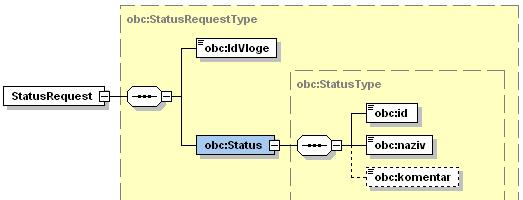 <xsd:complexType name="StatusRequestType">	<xsd:sequence>		<xsd:element name="IdVloge" type="xsd:string"/>		<xsd:element name="Status" type="obc:StatusType"/>            	<xsd:element name="Priloge" type="obc:PrilogeType" minOccurs="0" maxOccurs="1" />	</xsd:sequence></xsd:complexType><xsd:complexType name="StatusType">	<xsd:sequence>		<xsd:element name="id" type="xsd:string"/>		<xsd:element name="naziv" type="xsd:string"/>      <xsd:element name="komentar" type="xsd:string" minOccurs="0"/>	</xsd:sequence></xsd:complexType><xsd:complexType name="PrilogaType">		<xsd:sequence>			<xsd:element name="filename" type="xs:string" />			<xsd:element name="mimeType" type="xs:string" />			<xsd:element name="encoding" type="xs:string" />			<xsd:element name="description" type="xs:string" />			<xsd:element name="fileContent" type="xs:string" />		</xsd:sequence></xsd:complexType>Tabela 53: StatusRequestElement <StatusResponse>V odgovoru se pošlje ena vrednosti, ki je bodisi ACCEPTED, REJECTED ali PARTIAL_ACCEPTED. Prva vrednost pomeni, da je sistem prepoznal status in je vlogi spremenil status, druga vrednost pa je signal, da sistem ne pozna statusa in torej vlogi ni spremenil statusa. Do takšnih primerov ne bi smelo prihajat saj bi se o vseh možnih statusih predhodno dogovorili in jih predpisali. Tretja vrednost pomeni, da je bil status vloge uspešno spremenjen, vendar pa se priponke niso uspešno shranile v »ESef« uporabnika.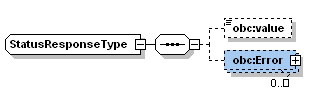 <xsd:complexType name="StatusResponseType">	<xsd:sequence>		<xsd:element name="value" minOccurs="0">			<xsd:simpleType>				<xsd:restriction base="xsd:string">					<xsd:enumeration value="ACCEPTED"/>					<xsd:enumeration value="REJECTED"/>					<xsd:enumeration value="PARTIAL_ACCEPTED" />				</xsd:restriction>			</xsd:simpleType>		</xsd:element>		<xsd:element name="Error" type="obc:ErrorType" minOccurs="0" maxOccurs="unbounded"/>	</xsd:sequence></xsd:complexType>Tabela 54: StatusResponseNapakeOpis napakV nadaljevanju je podan seznam napak, ki se lahko pošlje v odgovoru metod. Poleg teh napak se lahko v odgovoru pošljejo tudi standardne SOAP:Fault napake, ki pa so po navadi signal večjih napak, ki so po navadi posledica napačno strukturiranih vhodnih sporočil, ki jih sprejemajo metode.XML Schema tip elementa ErrorType: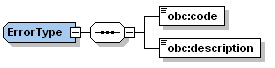 <xsd:complexType name="ErrorType">	<xsd:sequence>		<xsd:element name="code" type="xsd:string"/>		<xsd:element name="description" type="xsd:string"/>	</xsd:sequence></xsd:complexType>Tabela 55: Pregled napakNaročnik:Ministrstvo za javno upravo – Služba za razvoj e-storitevOznaka dok.:MJU-E2 Storitev EVlogeService uporabniška dokumentacija.docxStatus:PotrjenoDatum verzije:09.08.2018Avtor:SRCStopnja zaupnosti:InternoDatumVerzijaOpisAvtor28.10.20140.1Delovna različica dokumenta izpeljana iz dokumenta Tehnična dokumentacija za integracijo sistema »EVloge« z zunanjimi sistemi.doc ver. 1.7.1.SRC d.o.o.28.1.20150.2Dopolnitve dokumentaSRC d.o.o.30.1.20150.3Pregled in urejanje dokumentaSRC d.o.o.31.1.20152.0Dopolnitve gelede na spremembe obstoječe E-uprava 1 za vrednotnice. Osnova je dokument Tehnična dokumentacija za integracijo sistema »EVloge« z zunanjimi sistemi.doc ver. 1.7.2 (dodana shema generatorja obrazcev in novi kontaktni podatki)Pregledano in potrjenoSRC d.o.o.25.5.20152.1Dodan nov tip dokumenta za podporo Vrednotnice za državljanaSRC d.o.o.15.6.20152.2Razširitev glede na novo verzijo plačilnega servisa ePlačilaSRC d.o.o.21.9.20152.3Razširitev sheme za dokument tipa VREDNOTNICA_XML z verzijo v04SRC d.o.o.30.10.20152.4Popravek primerov klicev servisaSRC d.o.o.16.8.20162.5Razširitev sheme za dokument tipa VOLITVE_XMLSRC d.o.o.26.7.20172.6Razširitev sheme za dokument tipa SUBVENCIJA_VOZOVNICE_XMLSRC d.o.o.1.3.20182.6.1Spremenjeno poimenovanje dokumentaSRC d.o.o.9.8.20182.7Razširitev sheme za dokument tipa PREPRECEVANJE_KORUPCIJE_XMLSRC d.o.o.MetodaNamen uporabeinfoMetoda omogoča pridobivanje seznama identifikatorjev vlog za ustrezen zunanji sistem. Metoda se uporablja v kombinaciji z metodo vloga().vlogaPridobivanje posamezne vloge. Zunanji sistemi s klicem te metode prevzamejo vlogo k sebi. Metoda se uporablja v kombinaciji z metodo info().statusMetoda omogoča zunanjim sistemom, da sporočijo status vloge s komentarjem. Opcijsko lahko sprejme priloge.ElementOpisparamAtribut, ki ima lahko vrednost VLOGE_VSE ali VLOGE_NEPREVZETE.ElementOpisIDElement, ki predstavlja identifikator elektronske vloge. Vrednost tega elementa si morajo uporabniki (zunanji sistemi) shranjevati za kasnejše pošiljanje statusov vlog v sistem.ErrorElement se pojavi samo v primeru napake in je natančneje opisan v točki 4.1 tega dokumenta.ElementOpisIDElement, ki predstavlja identifikator elektronske vloge. Gre za vrednost, ki jo vrača metoda info().ElementOpisEVlogaElement, ki predstavlja elektronsko vlogo.  Podrobnejši opis strukture tega elementa je podan v točki 3.2.3.3.StatusElement vsebuje podatke o trenutnem statusu vloge v sistemuErrorElement se pojavi samo v primeru napake in je natančneje opisan v točki 4.1 tega dokumenta.Element		OpisHeaderElement v katerem je informacija o tem kdo je vlagatelj elektronske vloge, poleg tega pa je na voljo še identifikator vloge, datum nastanka vloge in pa neobvezen podatek referenca na nek drug dokument. Gre za obvezen element.DocumentsGre za seznam xml dokumentov, ki lahko pripadajo različnim shemam. Tu se bo nahajal originalen podpisan xml dokument, prav tako pa se tu dobi podatke o plačilu vloge ter morebiti kasneje še kakšni drugi dokumenti. Element mora imeti vsaj en dokument, ki bo elektronsko podpisan xml dokument.VisualisationsV tem elementu so predvideni dokumenti, ki na nek način vizualizirajo vlogo. Uporablja se format pdf, v bodoče pa se lahko pojavi tudi kakšna druga predstavitev vloge kot je npr xhtml format. Element ni obvezen.AttachmentsElement vsebuje binarne datoteke, ki so priponke k elektronski vlogi. Gre za neobvezen element.Element		OpisVlagateljElement vsebuje podatke o vlagatelju elektronske vloge. Vlagatelj je lahko oseba, organ, aplikacija ali pa je vlagatelj anonimen saj se lahko vloge oddajamo tudi anonimno.PrejemnikElement vsebuje podatke o prejemniku elektronske vloge. Prejemnik je lahko organ ali oseba.documentIdIdentifikator vloge, ki bo enak tistemu, ki se ga je uporabilo kot parameter pri klicu metode vloga().documentDateDatum nastanka vloge.documentDescriptionNaziv vloge.documentReferenceNeobvezen element, ki kaže na poljuben dokument.Atribut		Opisid Identifikator xml dokumentadocumentTypeTip dokumenta je PODPISAN_XML , PLACILO_XML in  GENERATOR_XML, VREDNOTNICA_XML VOLITVE_XML in SUBVENCIJA_VOZOVNICE_XML, PREPRECEVANJE_KORUPCIJE_XML. Kasneje se lahko šifrant tipov poljubno razširi in se pri tem osnovna shema ne spreminja.fileNameIme xml datoteke.encodingUTF-8mimeTypeapplication/xml ali text/xmldescriptionMorebiten opis xml dokumenta.Element		OpisIdendtifierIdentifikator dokumentaMimeTypeTip binarne datoteke npr. text/plain, application/pdf.EncodingVerjetno bodo vse binarne datoteke v base64 oblikiEmbeddedDataVsebuje dejanske base64 zakodirane binarne podatkeReferencedDataNamesto binarnih podatkov lahko podamo referenco na dokument v obliki nekega URI-ja.FileNameNeobvezno ime datoteke.Element		OpisrezultatStatus plačila – natančen opis statusov je podan v xml shemi Potrdilo.xsdznesekZnesek plačilaurlparDodatni parametri posredovani ob plačilucasPlacilaČas, ko je plačilo opravljenoopombeOpombe plačilanacinPlacilanpr. MASTERCARDvalutanpr. EURElement		OpisNarocnikPodatki o naročniku zahtevka/zavezancu za plačilo prispevka za ODD – opis vsebovanih elementov je podan v nadaljevanjuIzvajalecPodatki o izvajalcu ODD/zavarovancu – opis vsebovanih elementov je podan v nadaljevanjuVrednotnicaSeIzdajaZaMesecZa kateri mesec se izdaja vrednotnica v formatu MMyyyyStevilkaRacunaŠtevilka računa iz sistema eplačil s katerim je bilo opravljeno plačiloDavcnaPlacilnegaServisaDavčna številka plačilnega servisa preko katerega je bilo izvedeno plačiloDatumPlacilaRacunaČas, ko je plačilo opravljenoZnesekPlacilaZnesek plačilaPostavkaPIZZnesek postavke za plačilo PIZPostavkaZZZnesek postavke za plačilo ZZElement		OpisImeIme naročnikaPriimekPriimek naročnikaDavcnaStevilkaDavčna številka naročnikaPrebivaliscePodatki o prebivališču naročnika, ki so tipa NaslovType – opis vsebovanih elementov je podan v xml shemi VrednotnicaDrzavljan.xsdElement		OpisOddIdAJPES zaporedna številka izvajalcaDavcnaStevilkaDavčna številka izvajalcaNazivNaziv izvajalcaKontaktniPodatekKontaktni podatki izvajalca, ki jih je lahko več in so tipa KontaktniPodatekType – opis vsebovanih elementov je podan v xml shemi VrednotnicaDrzavljan.xsdVrstaOddVrste osebnega dopolnilnega dela, ki jih je lahko več, uporabnik pa mora izbrati vsaj enega. Element za vrsto ODD je tipa VrstaOddType – opis vsebovanih elementov je podan v xml shemi VrednotnicaDrzavljan.xsdElement		OpisVolivecPodatki o volivcu, ki oddaja vlogo za poseben način glasovanjaZaDrugoOseboPodatek o tem ali oseba, ki vlogo oddaja, oddaja vlogo v imenu drugega volivca, tipa BooleanPooblastiteljPodatki o osebi, ki oddaja vlogo za drugega volivca, izpolnjeno samo v primeru, da je zgornji atribut »TRUE«GlasovanjePodatek o volitvah za katere volivec oddaja prošnjo za posebno obliko glasovanja, šifra volitevNacinUresnicevanjaNačin posebnega glasovanja volivcaDrugiKrogPredsedniskihPodatek o tem ali se oddana vloga upošteva za oba kroga v primeru, da gre za predsedniške volitve, tipa BooleanElement		OpisImeIme volivcaPriimekPriimek volivcaemsoEMŠO volivcaTelStevilkaTelefonska številka volivcaEmailElektronska pošta volivcaElement		OpisVolisceTa element je tipa VolisceType in vsebuje naslednje podatke tipa String:šifra volilne enote,šifra volilnega okraja,šifra volišča.Uporabi se v primeru izbire glasovanja na OMNIA volišču ali na volišču s posebno napravo.NaslovSlo ter NaslovTujinaPodatka tipa NaslovType, uporabi se v primeru izbire glasovanja po pošti v tujini ali Sloveniji.DkpPodatek tipa DkpType, vsebuje šifro DKP voliščaInvalidiPodatek tipa String, vsebuje podatke o volišču, ki jih uporabnik prosto vnese.s34idPodatek tipa String, vsebuje šifro enega izmed zgornjih načinov glasovanja .Element		OpisVrstaPostopkaPodatki o vrsti postopka za vlogo za subvencioniranje prevoza. Element je tipa VrstaPostopkaType – opis možnih vrednosti je podan v xml shemi SubvencijaVozovnice.xsdSifraVlogeVeljavneOdlocbePodatki o šifri vloge na veljavni odločbi v primeru sporočanja sprememb (VrstaPostopka = »SPREMEMBA«).UpravicenecPodatki o upravičencu do subvencioniranega prevoza – opis vsebovanih elementov je podan v nadaljevanjuZakonitiZastopnikPodatki o zakonitem zastopniku v primeru, ko upravičenec ni poslovno sposobna oseba – opis vsebovanih elementov je podan v nadaljevanjuIzobrazevalniProgramInStatusPodatki o programu, izvajalcu programa ter statusu izobraževanja upravičenca – opis vsebovanih elementov je podan v nadaljevanjuRelacijaPrevozaPodatki o relacijah prevoza – opis vsebovanih elementov je podan v nadaljevanju.Element		OpisImeIme upravičencaPriimekPriimek upravičencaEMSOEMSO upravičencaStalnoPrebivaliscePodatki o stalnem prebivališču upravičenca, ki so tipa NaslovType – opis vsebovanih elementov je podan v xml shemi SubvencijaVozovnice.xsdZacasnoPrebivaliscePodatki o začasnem prebivališču upravičenca (če obstaja v CRP), ki so tipa NaslovType – opis vsebovanih elementov je podan v xml shemi SubvencijaVozovnice.xsdNaslovBivanjaVCasuIzobrazevanjaPodatki o naslovu bivanja v času izobraževanja (če jih uporabnik vnese), ki so tipa NaslovType – opis vsebovanih elementov je podan v xml shemi SubvencijaVozovnice.xsdElement		OpisImeIme zakonitega zastopnikaPriimekPriimek priimek zakonitega zastopnikaEMSOEMSO zakonitega zastopnikaStalnoPrebivaliscePodatki o stalnem prebivališču zakonitega zastopnika, ki so tipa NaslovType – opis vsebovanih elementov je podan v xml shemi SubvencijaVozovnice.xsdElement		OpisProgramPodatki o vzgojno-izobraževalnem/študijskem programu, ki je tipa ProgramType – opis vsebovanih elementov je podan v nadaljevanjuZavodPodatki o vzgojno-izobraževalnem zavodu, ki je tipa ZavodType – opis vsebovanih elementov je podan v nadaljevanjuStatusPodatki o statusu dijaka/študenta, ki je tipa StatusType – opis vsebovanih elementov je podan v nadaljevanjuElement		OpisSifraŠifra vzgojno-izobraževalnega/študijskega programaNazivNaziv vzgojno-izobraževalnega/študijskega programaKategorijaSifraŠifra kategorije vzgojno-izobraževalnega/študijskega programaKategorijaNazivNaziv kategorije vzgojno-izobraževalnega/študijskega programaNaslovIzvajanjaPodatki o naslovu izvajanja študijskega programa v primeru, ko so podatki pridobljeni iz eVŠ. Element za naslov je tipa NaslovType – opis vsebovanih elementov je podan v xml shemi SubvencijaVozovnice.xsdElement		OpisSifraŠifra vzgojno-izobraževalnega zavoda v primeru, ko so podatki o izvajalcu pridobljeni iz eVŠNazivNaziv vzgojno-izobraževalnega zavodaNaslovPodatki o naslovu zavoda, ki so tipa NaslovType – opis vsebovanih elementov je podan v xml shemi SubvencijaVozovnice.xsdMaticnaStevilkaMatična številka vzgojno-izobraževalnega zavodaElement		OpisLetoŠolsko/študijsko leto vpisa v obliki YYYY/YYYY (npr. 2017/2018)LetnikRazredOpis letnika študija oz. razreda (trenutno se podatek ne polni, ker MZI nima pravne podlage)LetnikOznakaOznaka letnika študija iz šifranta eVŠ (trenutno se podatek ne polni, ker MZI nima pravne podlage)StatusSifraŠifra statusa dijaka/študenta, ki je tipa StatusSifraType – opis nabora vrednosti je podan v xml shemi SubvencijaVozovnice.xsdStatusOpisOpis statusa dijaka/študentaStatusOdZačetni datum statusa dijaka/študentaStatusDoKončni datum statusa dijaka/študentaDatumPrvegaVpisaDatum začetka statusa na kateremkoli visokošolskem študijskem programu v primeru, ko so podatki o statusu pridobljeni iz eVŠUpravicenDoSubvencijeOznaka ali je študent upravičen do subvencije v primeru, ko so podatki o izvajalcu in statusu pridobljeni iz eVŠ (0 - Ne / >0 (1,2,3,4) – Da).Element		OpisRazdaljaRazdalja med bivališčem in lokacijo izvajalca vzgojno-izobraževalnega/študijskega programa v km. Podatki o razdalji se sporočajo le v primeru, ko se vloga podaja prvič ali se sporočajo spremembe na veljavno vlogo za subvencioniran prevoz, pri podaljšanju vloge za subvencioniran prevoz pa ne.VrstaVozovniceVrsta subvencionirane vozovnice. Element za vrsto vozovnice je tipa VrstaVozovniceType in je obvezen - opis vsebovanih elementov je podan v xml shemi SubvencijaVozovnice.xsdRelacijaPodatki o posamezni relaciji v elementu Relacija se v XML-ju SubvencijaVozovnice sporočajo le v primeru, ko se vloga podaja prvič ali se sporočajo spremembe na veljavno vlogo za subvencioniran prevoz, pri podaljšanju vloge za subvencioniran prevoz iz prejšnjega leta pa ne. Podatki o relaciji so tipa RelacijaType in so opisani v nadaljevanjuElement		OpisVrstaPrevozaVrsta prevoza posamezne relacije. Element za vrsto prevoza je tipa VrstaPrevozaType - opis nabora vrednosti je podan v xml shemi SubvencijaVozovnice.xsdPostajalisceOdNaziv vstopnega postajališča v primeru, ko je vrsta prevoza relacijski prevozPostajalisceOdIdId vstopnega postajališča v primeru, ko je vrsta prevoza relacijski prevozPostajalisceDoNaziv izstopnega postajališča v primeru, ko je vrsta prevoza relacijski prevozPostajališčeDoIdId izstopnega postajališča v primeru, ko je vrsta prevoza relacijski prevozPostajalisceMPNaziv postajališča mestnega prometa v primeru, ko je vrsta prevoza mestni prometPostajalisceMPSifraŠifra postajališča mestnega prometa v primeru, ko je vrsta prevoza mestni promet. Element je tipa ObmocjeMPType – opis nabora vrednosti je podan v xml shemi SubvencijaVozovnice.xsdElement		OpisVrstaPostopkaPodatki o vrsti postopka za vlogo za poročanje KPK (prijava/odjava/sprememba). Element je tipa VrstaPostopkaType – opis možnih vrednosti je podan v xml shemi PreprecevanjeKorupcije.xsdZavezanecPodatki o zavezancu/ki - opis vsebovanih elementov je podan v nadaljevanjuTrenutneFunkcijePodatki o trenutnih funkcijah oz. delu zavezanca/ke – opis vsebovanih elementov je podan v nadaljevanjuPredhodneFunkcijePodatki o funkcijah oziroma delu, ki jih je zavezanec/ka opravljal/a neposredno pred nastopom trenutne funkcije – opis vsebovanih elementov je podan v nadaljevanjuDrugeFunkcijePodatki o drugih funkcijah oziroma dejavnostih, ki jih zavezanec/ka opravlja poleg tega – opis vsebovanih elementov je podan v nadaljevanjuNepremicninePodatki o nepremičninah – opis vsebovanih elementov je podan v nadaljevanju.PremicninePodatki o premičninah, katerih vrednost presega 10.000 EUR – opis vsebovanih elementov je podan v nadaljevanju.DenarnaSredstvaDenarna sredstva pri bankah, hranilnicah in hranilno-kreditnih službah, katerih skupna vrednost presega 10.000 EUR – opis vsebovanih elementov je podan v nadaljevanju.GotovinaPodatki o skupni vrednosti gotovine, če njena skupna vrednost presega 10.000 EUR – opis vsebovanih elementov je podan v nadaljevanju.DolgoviPodatki o dolgovih, obveznostih oziroma prevzetih jamstvih, katerih vrednost presega 10.000 EUR – opis vsebovanih elementov je podan v nadaljevanju.PosojilaPodatki o danih posojilih, katerih skupna vrednost presega 10.000 EUR – opis vsebovanih elementov je podan v nadaljevanju.LastnistvaPodatki o lastništvu oziroma deležih, delnicah in upravljavskih pravicah v gospodarski družbi, zasebnem zavodu ali drugi zasebni dejavnosti – opis vsebovanih elementov je podan v nadaljevanju.PosrednaLastnistvaPodatki o pravnem subjektu, katerega lastnik je subjekt iz prejšnje točke (posredno lastništvo) – opis vsebovanih elementov je podan v nadaljevanju.VrednostniPapirjiPodatki o vrstah in vrednosti vrednostnih papirjev, če njihova skupna vrednost v času prijave premoženjskega stanja presega vrednost 10.000 €) – opis vsebovanih elementov je podan v nadaljevanju.DrugeInformacijeDruge informacije, ki jih zavezanec/ka v zvezi z premoženjskim stanjem posreduje Komisiji za preprečevanje korupcije.KrajIzpolnjevanjaKraj izpolnjevanja obrazca zavezanca/ke.DatumStanjaPremozenjaDatum, na katerega se nanaša stanje premoženja, ki ga zavezanec/ka prijavlja v obrazcu.Element		OpisImeIme zavezanca/kePriimekPriimek zavezanca/keDavcnaDavčna številka zavezanca/keEMSOEMSO zavezanca/keStalnoPrebivaliscePodatki o stalnem prebivališču zavezanca/ke, ki so tipa NaslovType – opis vsebovanih elementov je podan v xml shemi PreprecevanjeKorupcije.xsdTelefonskaStevilkaTelefonska številka zavezanca/keElektronskiNaslovElektronski naslov zavezanca/keAtribut		OpisimaFunkcijeAliSpremembePodatek o tem, ali ima zavezanec/ka prijavljeno kakšno (trenutno, predhodno ali drugo) funkcijo ali spremembe glede teh funkcij.Element		OpisFunkcijaPodatki o funkciji zavezanca/ke se lahko v elementih nahaja večkrat ali pa tega elementa sploh ni. Podatki o funkciji so tipa FunkcijeType – opis vsebovanih elementov je podan v spodnji tabeli.Element		OpisNastopPrenehanjeOznaka ali je prijavljen nastop ali prenehanje funkcije, ki se uporablja pri vlogi za prijavo spremembo in je tipa NastopPrenehanjeType – opis možnih vrednosti je podan v xml shemi PreprecevanjeKorupcije.xsdPravniSubjektPravni subjekt, kjer zavezanec/ka nastopa funkcijo, ki so tipa PravniSubjektType – opis vsebovanih elementov je podan v nadaljevanjuTipFunkcijeTip (kategorija) funkcije zavezanca/kePodTipFunkcijePodtip funkcije zavezanca/keVrsta delaVrsta dela zavezanca/ke (funkcija/drugo), ki se uporablja pri predhodnih funkcijah in je tipa VrstaDelaType – opis možnih vrednosti je podan v xml shemi PreprecevanjeKorupcije.xsdOpravljanjeFunkcijeTip opravljanja funkcije zavezanca/ke (poklicno/nepoklicno), ki je tipa VrstaDelaType – opis možnih vrednosti je podan v xml shemi PreprecevanjeKorupcije.xsdDatumNastopaDatum nastopa funkcije zavezanca/keDatumPrenehanjaDatum prenehajna funkcije zavezanca/keDrugoOpis druge vrste dela (v primeru, ko je vrsta dela »DRUGO«)DrzavaDrzava funkcije zavezanca/ke, ki se uporablja pri predhodnih in drugih funkcijah in je tipa SifrantEltType – opis vsebovanih elementov je podan v xml shemi PreprecevanjeKorupcije.xsdDelovnoMestoDelovno mesto funkcije zavezanca/ke, ki se uporablja pri drugih funkcijah.Element		OpisPopolnoImePopolno ime pravnega subjektaKratkoImeKratko ime pravnega subjektaMaticnaMatična številka pravnega subjektaUlicaUlica sedeža pravnega subjektaPostaPošta sedeža pravnega subjektaAtribut		OpisimaNepremicnineAliSpremembePodatek o tem, ali ima zavezanec prijavljeno kakšno nepremičnino ali prijavlja spremembe glede nepremičninElement		OpisNempremicninaPodatki o nepremicnini zavezanca/ke se lahko v elementih nahaja večkrat ali pa tega elementa sploh ni. Podatki o funkciji so tipa NepremicnineType – opis vsebovanih elementov je podan v spodnji tabeli. Element		OpisVrstaSpremembeVrsta spremembe (pridobitev/odsvojitev/stanje), ki se uporablja pri vlogi za prijavo spremembe in je tipa VrstaSpremembeType – opis možnih vrednosti je podan v xml shemi PreprecevanjeKorupcije.xsdDrzavaDrzava funkcije zavezanca/ke, ki se uporablja pri predhodnih in drugih funkcijah in je tipa SifrantEltType – opis vsebovanih elementov je podan v xml shemi PreprecevanjeKorupcije.xsdVrstaVrsta nepremičnineVelikostVelikost nepremičnineLetoPridobitveLeto pridobitve nepremičnineDelezDelež nepremičnine zavezanca/keVrstaIdentifikatorjaVrsta identifikatorja nepremičnine (ID nepremičnine / znak), ki je tipa VrstaIdnetifikatorjaNepremicnineType – opis možnih vrednosti je podan v xml shemi PreprecevanjeKorupcije.xsdIdNepremicnineID nepremičnine (v primeru, ko je vrsta identifikatorja »ID«)KatastrskaObcinaKatastrska občina nepremičnine (v primeru, ko je vrsta identifikatorja »ZNAK«)ParcelnaStevilkaParcelna številka nepremičnine (v primeru, ko je vrsta identifikatorja »ZNAK«)DodatniAtributDodatni atribut nepremičnine (v primeru, ko je vrsta identifikatorja »ZNAK«)Atribut		OpisimaPremicnineAliSpremembePodatek o tem, ali ima zavezanec prijavljeno kakšno premičnino ali prijavlja spremembe glede premičninElement		OpisPremicninaPodatki o premicnini zavezanca/ke se lahko v elementih nahaja večkrat ali pa tega elementa sploh ni. Podatki o funkciji so tipa PremicnineType – opis vsebovanih elementov je podan v spodnji tabeli. Element		OpisVrstaSpremembeVrsta spremembe (pridobitev/odsvojitev/stanje), ki se uporablja pri vlogi za prijavo spremembe in je tipa VrstaSpremembeType – opis možnih vrednosti je podan v xml shemi PreprecevanjeKorupcije.xsdPredmetPredmet premičnineOpisOpis premičnineVrednostVrednost premičnineAtribut		OpisimaDenarnaSredstvaAliSpremembePodatek o tem, ali ima zavezanec prijavljene podatke o denarnih sredstvih ali prijavlja spremembe glede denarnih sredstevElement		OpisRacunPodatki o računu zavezanca/ke se lahko v elementih nahaja večkrat ali pa tega elementa sploh ni. Podatki o funkciji so tipa DenarnaSredstvaType – opis vsebovanih elementov je podan v spodnji tabeli. Element		OpisVrstaSpremembeVrsta spremembe (pridobitev/odsvojitev/stanje), ki se uporablja pri vlogi za prijavo spremembe in je tipa VrstaSpremembeType – opis možnih vrednosti je podan v xml shemi PreprecevanjeKorupcije.xsdZnesekZnesek na računu zavezanca/keNazivFinancneInstitucijeNaziv finančne institucijeAtribut		OpisimaGotovinoAliSpremembePodatek o tem, ali ima zavezanec prijavljeno gotovino ali prijavlja spremembe glede gotovineElement		OpisVrstaSpremembeVrsta spremembe (pridobitev/odsvojitev/stanje), ki se uporablja pri vlogi za prijavo spremembe in je tipa VrstaSpremembeType – opis možnih vrednosti je podan v xml shemi PreprecevanjeKorupcije.xsdSkupnaVrednostGotovineSkupna vrednost prijavljene gotovine zavezanca/ke v EUR Atribut		OpisimaDolgoveAliSpremembePodatek o tem, ali ima zavezanec prijavljene podatke o dolgovih ali prijavlja spremembe glede dolgovElement		OpisObveznostPodatki o obveznosti zavezanca/ke se lahko v elementih nahaja večkrat ali pa tega elementa sploh ni. Podatki o funkciji so tipa DolgoviType – opis vsebovanih elementov je podan v spodnji tabeli. Element		OpisVrstaSpremembeVrsta spremembe (pridobitev/odsvojitev/stanje), ki se uporablja pri vlogi za prijavo spremembe in je tipa VrstaSpremembeType – opis možnih vrednosti je podan v xml shemi PreprecevanjeKorupcije.xsdSkupnaVrednostSkupna vrednost obveznostiVrstaObveznostiVrsta obveznostiUpnikPodatki o upnikuAtribut		OpisimaPosojilaAliSpremembePodatek o tem, ali ima zavezanec prijavljene podatke o posojilih ali prijavlja spremembe glede posojilElement		OpisPosojiloPodatki o danem posojilu zavezanca/ke se lahko v elementih nahaja večkrat ali pa tega elementa sploh ni. Podatki o funkciji so tipa PosojilaType – opis vsebovanih elementov je podan v spodnji tabeli. Element		OpisVrstaSpremembeVrsta spremembe (pridobitev/odsvojitev/stanje), ki se uporablja pri vlogi za prijavo spremembe in je tipa VrstaSpremembeType – opis možnih vrednosti je podan v xml shemi PreprecevanjeKorupcije.xsdVrednostVrednost posojilaPosojilojemalecPodatki o posojilojemalcuAtribut		OpisimaLastnistvoAliSpremembePodatek o tem, ali ima zavezanec prijavljene podatke o lastništvu (neposrednem in posrednem) ali prijavlja spremembe glede lastništvaElement		OpisLastnistvoPodatki o lastništvu zavezanca/ke se lahko v elementih nahaja večkrat ali pa tega elementa sploh ni. Podatki o funkciji so tipa DeleziType – opis vsebovanih elementov je podan v spodnji tabeli. Element		OpisVrstaSpremembeVrsta spremembe (pridobitev/odsvojitev/stanje), ki se uporablja pri vlogi za prijavo spremembe in je tipa VrstaSpremembeType – opis možnih vrednosti je podan v xml shemi PreprecevanjeKorupcije.xsdDrzavaDrzava lastništva zavezanca/ke, ki je tipa SifrantEltType – opis vsebovanih elementov je podan v xml shemi PreprecevanjeKorupcije.xsdPravniSubjektPravni subjekt, pri katerem ima zavezanec/ka prijavljeno lastništvo, ki so tipa PravniSubjektType – opis vsebovanih elementov je podan v Tabela 28VrstaLastnistvaVrsta lastništva zavezanca/ke (delnice/delež/vložek), ki je tipa VrstaLastnistvaType – opis možnih vrednosti je podan v xml shemi PreprecevanjeKorupcije.xsdSteviloDelnicŠtevilo delnic zavezanca/ke (v primeru prijave delnic)ISINKodaISIN koda delnice (v primeru prijave delnic)PoslovniDelezPoslovni delež zavezanca/ke (v primeru prijave deleža)VisinaVlozkaVišina premoženjskega vložka v podjetje zavezanca (v primeru prijave vložka)Atribut		OpisimaVrednostnePapirjeAliSpremembePodatek o tem, ali ima zavezanec prijavljene podatke o vrednostnih papirjih ali prijavlja spremembe glede vredostnih papirjevElement		OpisVrednostniPapirPodatki o vrstah in vrednosti vrednostnih papirjev zavezanca/ke se lahko v elementih nahaja večkrat ali pa tega elementa sploh ni. Podatki o funkciji so tipa VrednostniPapirjiType – opis vsebovanih elementov je podan v spodnji tabeli. Element		OpisVrstaSpremembeVrsta spremembe (pridobitev/odsvojitev/stanje), ki se uporablja pri vlogi za prijavo spremembe in je tipa VrstaSpremembeType – opis možnih vrednosti je podan v xml shemi PreprecevanjeKorupcije.xsdVrstaVrsta vrednostnega papirjaOznakaOznaka vrednostnega papirjaISINKodaISIN koda vrednostnega papirjaSteviloŠtevilo vrednostnih papirjevSkupnaVrednostSkupna vrednost vrednostnih papirjevIdNaziv2PREVZETO3V RESEVANJU4GOTOVA V ROKOVNIKU5NERESENA6PRITOZBA V ROKOVNIKU7RESENA8REVIZIJSKI ROK9STORNO10UPRAVNI SPOR V ROKOVNIKU11V ROKOVNIKU12ZAVRZENAElement		OpisidVloge»EVloge« identifikator vloge kateri se spreminja statusStatusidId statusaStatusnazivNaziv statusaStatuskomentarKomentar na status za prikaz uporabniku.PrilogePriloge, kot odgovor na vlogo. Element ni obvezen in v kolikor ni podan v klicu zahtevka na metodo status() se procesiranje dodajanja priloge v Sef ne izvaja.PrilogefilenameIme prilogePrilogemimTypeMime type priloge, ki jo želimo poslati v »ESef«PrilogeencodingEncoding vsebine prilogePrilogedescriptionOpis prilogePrilogefileContentBase64 kodirana vsebina priloge, ki jo želimo uvoziti v »ESef«ElementOpisvalueElement value je tisti, ki vsebuje bodisi niz ACCEPTED bodisi niz REJECTED.KodaOpis1000Uporabnik ni registriran v sistemu – Ta napaka se zgodi v primeru, da sistem ne prepozna certifikata uporabnika oziroma strežnika, ki dostopa do spletne storitve.1001EVloga za podani ID ne obstaja – ta napaka se lahko zgodi pri metodah vloga() in status()1002Podani status ni veljaven – napaka se lahko zgodi pri metodi status() in sicer v primeru, da sistem ESJU ne prepozna podanega statusa1003Dostop je mogoč samo s certifikatom – napaka se lahko zgodi pri vseh metodah1004Certifikat s katerim dostopate ni registriran v sistemu – napaka se lahko zgodi pri vseh metodah1005Dostop je dovoljen samo preko varne povezave (SSL). - napaka se lahko zgodi pri vseh metodah1006Dostop je možen samo po protokolu HTTP - napaka se lahko zgodi pri vseh metodah1007Certifikat s katerim dostopate ni podprt – napaka se lahko zgodi pri vseh metodah1008Kombinacija certifikata in IP naslova ni ustrezna za dostop. Dostop ni dovoljen - napaka se lahko zgodi pri vseh metodah1009Napaka pri dostopu do vira podatkov - napaka se lahko zgodi pri vseh metodah1010Nimate pravice za dostop - napaka se lahko zgodi pri vseh metodah1011IP naslov strežnika s katerega dostopate ni registriran v sistemu - napaka se lahko zgodi pri vseh metodah1012Niste avtorizirani za vpogled izbrane »EVloge«1014Statusa ne morete spremeniti dokler vloga ni prevzeta1020»EVloge« za podani ID je  že bila prevzeta in v sistemu izbrisana. Vloge ne morete več prevzeti. – nova napaka dodana od verzije dokumentacije 1.7.1 dalje2000Splošna napaka v delovanju sistema – napaka se zgodi ob nepričakovanih dogodkih